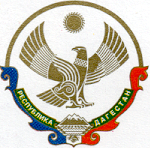 МУНИЦИПАЛЬНОЕ КАЗЕННОЕ УЧРЕЖДЕНИЕ «УПРАВЛЕНИЕ ОБРАЗОВАНИЯ МУНИЦИПАЛЬНОГО РАЙОНА  «КАЗБЕКОВСКИЙ РАЙОН»       368140, Казбековский район, село Дылым, ул. Дзержинского 5.                  тел(факс)21648: Email: kazbekruo@mail.ruПриказОт14.02.2022г                                              					№19/1Об утверждении плана мероприятий по повышению качества образования в школах с низкими результатамиМониторинг ежегодных диагностических работ, пробных экзаменов и результатов сдачи ГИА, показывают, что в некоторых школах состояние качества учебно-воспитательной работы находится на низком уровне. Отдельные ученики Калининаульской СОШ не преодолевают порог минимума баллов даже по выбранным предметам. В целях повышения качества учебно-воспитательной работы и подготовки детей к успешной сдаче Государственной Итоговой АттестацииПриказываю:1.Утвердить план «дорожная карта» по повышению качества образования в Калининаульской СОШ2. Дирекции Калининаульской СОШ принять исчерпывающие меры по приведению состояния учебно-воспитательной работы в соответствие требованиям государственных образовательных стандартов.3. ИМЦ оказывать методическую, практическую помощь педагогическому коллективу Калинин аульской СОШ по совершенствованию учебной деятельности.4.Согласно плану работы Управления образования, в апреле 2022года в Калининаульской школе провести фронтальное инспектирование учебно-воспитательной работы.5. Контроль над исполнением приказа возложить на заместителя начальника УО Гаирбекова А.У.		Начальник				М.И.Магомаев